INTERNAT ZESPOŁU SZKÓŁ CENTRUM  KSZTAŁCENIA  ROLNICZEGOIM. STANISŁAWA STASZICA W SWAROŻYNIE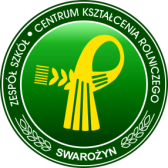 REGULAMIN PŁATNOŚCI ZA ŻYWIENIE MŁODZIEŻY W INTERNACIE ZSCKR W SWAROŻYNIEW roku szkolnym 2023/2024 stawka za dzień wyżywienia wychowanka w internacie wynosi 17 zł.Opłata obejmuje: śniadanie, dwudaniowy obiad (zupa i drugie danie)                   oraz kolację.Płatności za żywienie dokonywane są z góry, do 10 dnia każdego miesiąca w wysokości 300-350 zł (w zależności od ilości dni żywieniowych w danym miesiącu). Pieniądze należy wpłacać na numer konta bankowego: 21 1010 1140 0197 3813 9134 0000 lub w gotówce w dziale księgowości.W przypadku dłuższej nieobecności  związanej z chorobą lub zaplanowanym wyjazdem dłuższym niż 1 dzień - wychowanek/ka może wypisać się                       z żywienia, zgłaszając czas nieobecności w placówce: intendentce poprzez wysłanie wiadomości SMS pod numer telefonu 505-423-930 bądź też kierownikowi internatu (tel. 505-509-006). Zgłoszeń należy dokonywać w poniedziałki od godziny 06.00 do godziny 08.00, od wtorku do piątku do godziny 10.00. Zgłoszenie w danym dniu umożliwia wypisanie z żywienia od dnia następnego.W przypadku nie wywiązywania się z regularnego opłacania żywienia dziecka, w następnym miesiącu po miesiącu, w którym powstało zadłużenie - wychowanek zostanie automatycznie skreślony z listy mieszkańców internatu. Niezależnie od wykreślenia z listy, zaległa należność będzie musiała zostać uregulowana.Wszelkie powstałe nadpłaty będą wypłacane w ostatnim miesiącu nauki danego roku szkolnego. …………………………….                         ..………………………….Miejscowość, data                                 Podpis rodzica/opiekuna prawnego